SPOT SVETOVANJE SAVINJSKA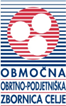 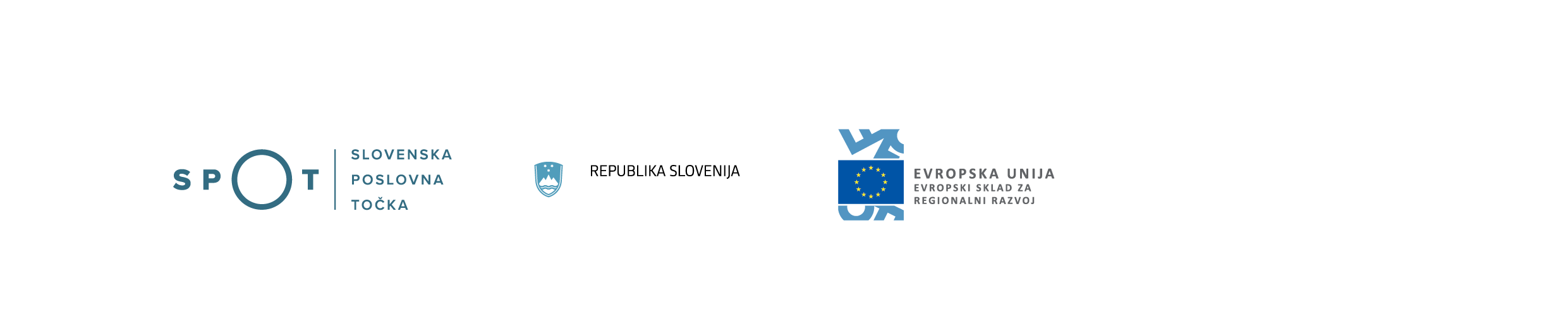 VABILO NA DELAVNICOUPORABA SODELUJOČIH ROBOTOV IN ROBOTIKE V PODJETNIŠTVU DANES IN JUTRIV SREDO, 20.3.2019, OB 12.00 uri V SEJNI SOBI PODJETJA ETRA D.O.O., BUKOVŽLAK 101, 3000 CELJE Namen delavnice  je predstaviti področje robotike in njene možnosti za uporabo v podjetništvu, trenutne trende na tem področju, predvsem pa razvoj sodelujočih – kolaborativnih robotov, ki si lahko delovni prostor delijo s človekom (asistenca). Podane bodo tudi svetovne smernice in prikazana praktična demonstracija uporabe robota.Vsebina delavnice:Vloga kompetenčnega centra za razvoj podjetništvaKaj je robotika in njen razvojKaj so kolaborativni (sodelujoči) roboti in njihove prednostiPravilna integracija in trenutne možnosti uporabe robotovPodročja, na katerih se pričakuje uvajanje kolaborativnih robotov in primeri uporabeTrendi in prihodnost Praktična demonstracija robota KUKA IIWA vprašanja/debataIzvajalec: mag. Matjaž Preložnik je vodja robotike v podjetju ETRA in koordinator demo centra kompetenčnega centra RoboFlex. Zadnjih 10 let se intenzivno ukvarja z robotskimi in kolaborativnimi sistemi. Trenutno je član več razvojnih projektov v slovenskem in evropskem okolju.Delavnica bo trajala 2 uri, udeležba je brezplačna za vse udeležence. Prijave zbiramo s priloženo prijavnico na elektronski naslov simona.zupanc@ozs.si do 19.3.2019 oziroma do zasedbe mest. Vljudno vabljeni!---------------------------------------------------------------------------------------------P R I J A V N I C A UPORABA SODELUJOČIH ROBOTOV IN ROBOTIKE V PODJETNIŠTVUDANES IN JUTRI 20.3.2019 ob 12.00 (izpolnjeno prijavnico pošljite do 19.3.2019 na e-mail simona.zupanc@ozs.si ali po faxu (03) 425 22 71). NAZIV/FIRMA PODJETJA/S.P.: ______________________________________NASLOV: ______________________________________________________DAVČNA ŠTEVILKA:  __________________________TELEFON OZ. GSM: _______________   E-POŠTA:_______________________IME IN PRIIMEK UDELEŽENCA: _____________________________________________________________IME IN PRIIMEK UDELEŽENCA: _____________________________________________________________---------------------------------------------------------------------------------------------.